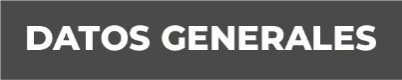 Nombre José Alberto Hernández Zamora.Grado de Escolaridad Licenciatura en DerechoCédula Profesional (Licenciatura) 4518771Teléfono de Oficina 228-8-41-02-70 Ext. 3219Correo Electrónico jhernandezz@fiscaliaveracruz.gob.mxFormación Académica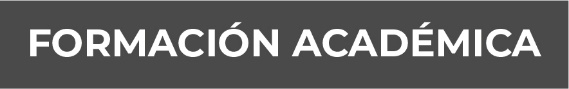 Escuela: Universidad Veracruzana “Facultad de Derecho”.Fecha de titulación: 02 de Agosto de 2005.Cedula Profesional: 4518771.Trayectoria Profesional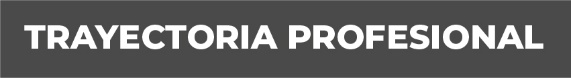 Agosto 2006 - Marzo 2012. Oficial Secretario en la Agencia del Ministerio Público Investigador de Coatepec, Veracruz.Marzo 2012 - Mayo 2013. Oficial Secretario en la Agencia 2° del Ministerio Público Investigador de Xalapa, Veracruz.Mayo – Junio 2013.  Oficial Secretario  Adscrito a la Dirección de Investigaciones Ministeriales Comisionado a la Agencia del Ministerio Público Especializada en Atención de Delitos  de Autos  Robados.Junio – Noviembre 2013. Oficial Secretario Adscrito a la Coordinación de Agentes del Ministerio Publico Auxiliares del C. Procurador.
Noviembre 2013 - Marzo 2015. Habilitado como Agente Cuarto del Ministerio Público Investigador en Delitos Diversos en la Unidad Integral de Procuración de Justicia Decimo Segundo Distrito Judicial con Cabecera en Coatepec, Veracruz. Marzo – Diciembre 2015. Fiscal Sexto en la Unidad Integral de Procuración de Justicia en Coatepec, Veracruz. Diciembre 2015 – Octubre 2019. Fiscal Primero en la Unidad Integral de Procuración de Justicia de Coatepec, Veracruz.
Octubre 2019. Encargado de la Fiscalía Séptima Adscrita a la Fiscalía de Investigaciones Ministeriales, Xalapa, Veracruz. Conocimiento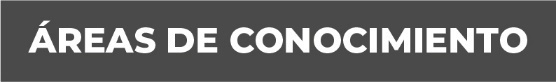 Derecho Penal